ПРОТОКОЛ заседания Комиссии по дорожному хозяйству и транспорт Общественной палаты городского округа Люберцы Место проведения: 140000, Московская область, г. Люберцы, Октябрьский проспект, д.190, каб. 117Дата проведения, время проведения: 17 марта 2020 года, с 15.00 до 16:00Присутствовало – 5 членов Комиссии по дорожному хозяйству и транспорт Общественной палаты городского округа Люберцы Московской области Приглашенные:Представители общественных организаций;Вольные слушатели.Повестка дня:Обсуждение плана работы Комиссии на 2 квартал 2020 года.Докладчик:  Березницкий Игорь Дмитриевич – Председатель Комиссии по дорожному хозяйству и транспорт Общественной палаты городского округа Люберцы Московской области.2. РазноеПо первому вопросу слушали:Председателя Комиссии по дорожному хозяйству и транспорт Общественной палаты городского округа Люберцы Московской области Березницкого Игоря Дмитриевича, с предложением об утверждении повестки заседания Комиссии по дорожному хозяйству и транспорт Общественной палаты городского округа Люберцы Московской области Голосовали: «За» - 5, «Против» - 0, «Воздержались» - 0.Решили: Принять проект повестки заседания Комиссии по дорожному хозяйству и транспорт Общественной палаты городского округа ЛюберцыПо второму вопросу слушали: Березницкого Игоря Дмитриевич – председателя Комиссии по дорожному хозяйству и транспорту Общественной палаты городского округа Люберцы Московской области, предложил составить план работы Комиссии на 2 квартал 2020 года и все предложения направить в аппарат Общественной палаты до 22 марта 2020 года. Голосовали: «За» - 5, «Против» - 0, «Воздержались» - 0.Решили: Составить план работы Комиссии по дорожному хозяйству и транспорту Общественной палаты городского округа Люберцы на 2 квартал 2020 года и все предложения направить в аппарат Общественной палаты до 22 марта 2020 года. Председатель Комиссии по дорожному хозяйству и транспорту Общественной палаты городского округа Люберцы 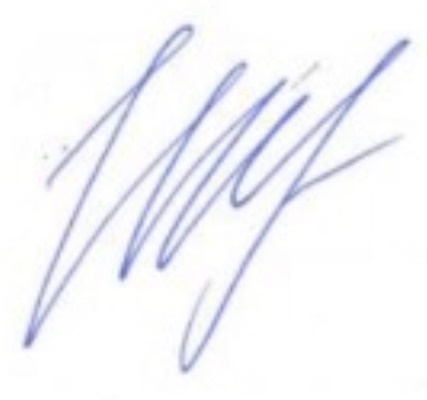 Березницкий И.Д.